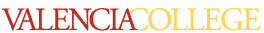 Department of Architecture, Engineering, & TechnologyWest Campus Building 9 room 140 – 407.582.1902EGS 2004C –Electrical Networks                                                    Spring 2024Textbooks:	Electric Circuits, 9th/10th Ed., by J.W. Nilsson and S.A. Riedel, PearsonInstructor:	Prof. M. KarOffice:	West Campus, Bldg. 11 – Room 259Phones:	(Office) 407.582.1182 (please use email or canvas as we are not allowed to campus)Fax: 	407 582 1900Email:	mkar@valenciaccollege.edu (prefer email via Canvas)Class location:    Building 11, room 263, Wednesday 10 to 12:30 PMOffice Hours:	      Mon / Thurs: 10:00 to 1:00 PM (on-line)                              Tues: 1:00PM to 2:00PM (Room 11-259)                               Wed: 12:30 to 2:00 PM (room 11-259)                               Friday: 9 AM to 11:00 AM (on-line)Prerequisite:	PHY 2049C, MAC 2313 – With a grade of C or better.Co-requisite: 	MAP 2302Catalog Course Description:  	(Credit:	3 hours)An introductory course in analysis and design of linear circuits, transients, DC and AC circuit analysis, power calculation, three-phase circuits, and Laplace Transforms.Grading Policy:	Labs	 5%	A	90 -100 %	Recitation	 5%	B	80 – 89 %	Quizzes1	10%	C	70 – 79 %	Two Tests1	50%	D	60 – 69 %		Final Exam2                                                                              30%	F	< 59 %	1	No make-up, quizzes or tests will be given. 	2 	Final Exam will be comprehensive.Notes:Even though most of the course material is from the textbook, the lectures may or may not necessarily follow the text word-by-word.  Therefore, it is the student’s responsibility to be in class and take notes.  Test/Exams will cover all material covered in class and homework.Topics Covered:Circuit variables, circuit elements, Kirchhoff’s Law – Chapter 1, 2Resistive Circuit Analysis – Chapter 3Techniques of Circuit Analysis (Node Analysis, Mesh Analysis, Source Transformation, Superposition, Thevenin and Norton theorems, Maximum Power transfer) – Chapter 4Inductors and Capacitors – Chapter 6Response of First Order RL and RC circuits – Chapter 7Response of Second Order RLC Circuits – Chapter 8AC Analysis, AC Power calculations – Chapter 9, 10Course Outcome: The student will be able to:calculate the power for each element in a simple circuit and determine whether or not the power balances for the whole circuit. use Kirchhoff's current and voltage laws to analyze simple circuits. recognize resistors connected in series and in parallel and use the rules for combining series-connected resistors and parallel-connected resistors to yield equivalent resistance. design simple voltage-divider and current divider circuits. Be able to use voltage and current divisions appropriately to solve simple circuits. to use the mesh-current method to solve a circuit. to use the node-voltage method to solve a circuit. decide whether the node-voltage method or the mesh-current method is preferred approach to solve a circuit. Use source transformation to solve a circuit. Understand the concept of the Thevenin and Norton equivalent circuits and be able to construct a Thevenin or Norton equivalent for a circuit. Learn the condition for maximum power transfer to a resistive load and be able to calculate the value of the load resistor that satisfies the condition. use the equations for voltage, current, power and energy in an inductor; understand how an inductor behaves in presence of constant current. use the equations for voltage, current, power and energy in a capacitor; understand how a capacitor behaves in presence of constant voltage. determine the natural response of both RL and RC circuits. determine the forced (or step) response of both RL and RC circuits.determine the natural response and step response of both series and parallel RLC circuitstransform a circuit with a sinusoidal source into the frequency domain using phasor concepts. use the circuit analysis techniques to solve a circuit in the frequency domain.Determine the powers of each element in frequency domain. Learn the condition for maximum power transfer to a general load. Important Dates:Jan 16th                                     Drop/Refund deadline 		  Jan. 15th, Feb. 9th  	College is closedMarch 15th  	Withdrawal deadline for “W” GradeMarch 18-24th 	Spring breakApril 22th – 28th 	Final Exams                 April 30th 	           Grades are dueQuiz: All quizzes will be online on a specific date. The online quiz will be available from 6 AM to mid night.Recitation Activity:  The Recitation activities will be graded based on the student’s effort not based on the correct answer; therefore, I recommend submitting your own work so that I can correct your mistakes. Labs:There will be no physical lab as we are fully online. All labs will be done by using simulation. We will use a free circuit simulation software called “PSpice”. Can also use another software called ‘MultiSIM’.Rules and CommentsHybrid class usually requires more preparation time and more discipline compare to face-to-face classes. Please stay with the class schedule don’t fall behind.All Quiz/tests work must be properly and adequately shown and organized to earn credit.  Simply written down answers will not be given any credits and receive a grade of “0” (zero). No make-up tests are permitted unless prior arrangement with the instructor has been made and approved.There is no “dropped” test score. Lowest quiz grade and Class activity will be dropped.There will be NO CURVE for any test or Final. No extra credit opportunity in this classFinal exam is comprehensive.  Failing to take the final exam will result in a grade of “F”.After each F2F Meeting there will be some Recitation activity to complete and submit via canvas. Submission of Recitation activities worth 5% of total grade. The Recitation activities will be graded based on the student’s effort not based on the correct answer, therefore I recommend to submit your own work so that I can correct your mistakes. Homework will not be collected or graded, solutions will be posted in canvas.Lectures will be recorded and posted in canvas along with the power points. There will be no lectures during the F2F meetings only problem solving. Students should watch the lectures before the F2F meeting and should come prepare to solve problems.You are encouraged to ask relevant questions during the class meeting.Each student is responsible for his or her own work.  All quiz/tests and graded assignments are to be exclusively your own work, unless you receive instructions to collaborate. Using any human, written, electronic, or other resource in any manner not explicitly authorized by the instructor will result in a grade of zero on the exam(s) or assignment(s) involved. More than three unexcused  absences could result in a withdrawal from the course.You are responsible for any information and/or assignments given in lectures, whether you are present or not.It is the responsibility of the student to withdraw themselves before the withdrawal deadline and to be aware of the date of the withdrawal deadline.It is the student’s responsibility to keep track of their status and performance (i.e., quizzes, and exam grades) in class.  Student should be able to average their grades based upon the grading policy stated in this syllabus.Your attitude will greatly affect your ability to succeed in this course.  It will also affect your classmates’ attitudes should you choose to participate in class discussions.  Always consider this fact carefully before you speak or act.  If your comments or actions in class are deemed by the instructor to adversely affect other students’ attitudes, they are considered disruptive. Grades will not be disclosed over the telephone or via e-mail, except through your Atlas account.This course is not about your ability to use a calculator!  It is about to excel and improve your abilities to correctly and properly think, analyze, process, and solve real problems as a future engineer.Cheating or any act of academic dishonesty is prohibited.  Any student caught cheating, the instructor has the right to withdraw the student from the class or result in a failing grade.Any recording of the lectures or class actives by video or audio is not allowed without prior written approval from the instructor.In order to academically maintain financial aid, students must meet all of the following 	requirements:Complete 67% of all classes attempted, and Maintain a Valencia GPA of 2.0 or higher, andMaintain an overall GPA of 2.0 or higher, and Complete degree within the 150% timeframeDISCLAIMER: 	Any Changes in the policy and/or schedule of this syllabus may be made at anytime during the semester at the discretion of the instructor.Class schedule:The following is a tentative schedule based upon class needs. The Instructor reserves the right to make any schedule changes necessary.Illness Statement:If you are unable to participate in the course due to illness, family emergency, etc., please communicate with me as soon as possible in order to create a plan to complete any missed assignments so that your learning can progress in your course. In the case of a prolonged online absence, please communicate with me as soon as possible in order to create a plan for the best course of action.Academic Resources We want you to stay connected to the latest academic resources we have available for you during this transitional time.West Campus Bookstore:Campus Store will be open Monday – Friday, 8 a.m. – 6 p.m.
Campus store window pick-up will be available Monday – Saturday, 8 a.m. – 6 p.m.Downtown Campus
The Campus Store at the Downtown Campus is owned and operated by Barnes & Noble and will continue to operate online for the Fall 2021 term. Visit the Campus Store website for the Downtown Campus for more information and to order online.Other Campuses
Valencia Campus Stores will be closed during the Fall 2021 term. Visit the Valencia Campus Store website for more information and online ordering.Customer Service
Monday – Friday 8 a.m. – 6 p.m.
407-299-5000, extension 5310
onlineorder@valenciacollege.eduLearning Support Services provides students with academic support through distance tutoring, face to face tutoring at the campuses, writing consultations, library services, and resources. Tutoring is offered in most academic disciplines including math, science, foreign languages, English for academic purposes (EAP), computer programming and writing assistance for any course.  Assistance with library research can be accessed online through Atlas or the tutoring LibGuide.  For more information on how to access tutoring and library research assistance, please visit the college-wide Learning Support Services LibGuide at: www.valenciacollege.edu/tutoring Please note: Brainfuse is our new  24/7 online tutoring and learning hub, which is available to all of Valencia’s students.  This service is best used as a back-up to Valencia’s Distance Tutoring service, not as a replacement.  Brainfuse is accessible through Canvas or by visiting www.valenciacollege.edu/tutoring Academic Advising:Call: 407-582-1507Email: advising@valenciacollege.eduVisit https://valenciacollege.edu/students/student-services/support.php for links and information on how to get connected to each of the following:Virtual Answer Center or Virtual Advising Center (online Zoom access): Monday-Thursday 10a-7p, Fridays 9a-5p; Virtual Answer Center only – Saturdays 9a-1pMake an appointment (in person): Monday-Thursday 8a-5p, Fridays 9a-5p (East, West, and OSC only), Fridays - virtual only (DTC, LNC, WP, PNC).Enrollment Services:         (phone access): Monday-Thursday 8a-6p and Fridays 9a-5p (407-582-1507)Financial Aid:Contact FinAidOffice@valenciacollege.edu for their financial aid questions, as well as for potential assistance with financial supportAs a reminder, you can review the full list of student services hours of operation, which was provided in a past Grove Article for the Roadmap to Reopening.Withdrawal PolicyPer Valencia Policy 4-07 (Academic Progress, Course Attendance and Grades, and Withdrawals), a student who withdraws from class before the withdrawal deadline of (insert appropriate date) will receive a grade of “W.”  A student is not permitted to withdraw after the withdrawal deadline. If you remain in the class after the withdrawal deadline, you can only receive a grade of A, B, C, D, F or I. An I grade will only be assigned under extraordinary circumstances that occur near the end of the semester.  If you receive an I, the work missed must be made up during the first week of the following semester, at which time you will get an A, B,C,D or F.  Failure to make up the work during the following semester will result in you getting a grade of F in the course.   Any student who withdraws or is withdrawn from a class during a third or subsequent attempt in the same course will be assigned a grade of “F.”  For a complete policy and procedure overview on Valencia Policy 4-07 please go to: http://valenciacc.edu/generalcounsel/policydetail.cfm?RecordID=75Student Core CompetenciesThe faculty of Valencia College has identified four core competencies that define the learning outcomes for a successful Valencia graduate. These competencies are at the heart of the Valencia experience and provide the context for learning and assessment at Valencia College. You will be given opportunities to develop and practice these competencies in this class. The four competencies are:Think - think clearly, and creatively, analyze, synthesize, integrate and evaluate in the many domains of human inquiryValue - make reasoned judgments and responsible commitmentsCommunicate - communicate with different audiences using varied meansAct - act purposefully, effectively and responsibly.Expected Student Conduct is dedicated not only to the advancement of knowledge and learning but is concerned with the development of responsible personal and social conduct.  By enrolling at , a student assumes the responsibility for becoming familiar with and abiding by the general rules of conduct.  The primary responsibility for managing the classroom environment rests with the faculty.  Students who engage in any prohibited or unlawful acts that result in the disruption of a class may be directed by the faculty member to leave the class.   Violation of any classroom or ’s rules may lead to disciplinary action up to and including expulsion from .   Disciplinary action could include being withdrawn from class, disciplinary warning, probation, suspension, expulsion, or other appropriate and authorized actions.  You will find the Student Code of Conduct in the current Valencia Student Handbook.http://catalog.valenciacollege.edu/academicpoliciesprocedures/studentcodeofconduct/ Students with disabilities who qualify for academic accommodations must provide a letter from the Office for Students with Disabilities (OSD) and discuss specific needs with the professor, preferably during the first two weeks of class.  The Office for Students with Disabilities determines accommodations based on appropriate documentation of disabilities (West Campus SSB 102, ext. 1523).DateReadHomework to be finishedQuiz / TestWeek 11/10 Chapter 1Assignment 1Week 11/10 Chapter 2, Resistor color codeAssignment 2     Recitation 1               Lab 1 Week 21/17Chapter 3Assignment 3.1Lab 2, Quiz 1Week 21/17BreadboardAssignment 3.1Recitation 2Week 31/24Chapter 3Assignment 3.2       Quiz 2 – Ch 3Week 31/24 Mesh current/ MultiSIMAssignment 4.1Recitation 3Week 41/31Mesh CurrentAssignment 4.1Quiz 3 - MeshWeek 41/31Node VoltageAssignment 4.2Recitation 4, Lab 3Week 52/07Node VoltageAssignment 4.2Quiz 4 - NodeWeek 52/07ReviewRecitation 5Week 62/1402/14/2310 AM to 11:30AMTest #1Week 62/14PSpice 11:15 to 12:30PMLab 4 Week 72/21Source TransformationAssignment 4.3Week 72/21Thevenin/NortonAssignment 4.4Recitation 6Week 82/28Thevenin/NortonAssignment 4.4Quiz 5 - TheveninWeek 82/28Max. PowerAssignment 4.4Recitation 7Week 93/06Max power/Chapter 6Assignment 6.1Quiz 6 – Max powerWeek 93/06Chapter 6Assignment 6.1Recitation 8AWeek 103/13Chapter 6Assignment 6.2Quiz 7 -Ch6Week 103/13ReviewRecitation 8BWeek 113/13- 3/19Collage is closedSpring BreakWeek 123/2703/27/2310 AM to 11:30AMTest # 2Week 123/27PSpice/LabLab 5Week 134/03Chapter 7Assignment 7.1Recitation 9Week 134/03Chapter 7Assignment 7.2Recitation 10Week 14       4/10Chapter 9     Recommended Ch 9Quiz 8 – Ch 7Week 14       4/10Chapter 9 & 10Recommended Ch 9Lab 6, Recitation 10, 11 & 12Week 15 4/17      Chapter 9 & 10Recommended Ch 9Lab 6, Quiz 9 - ACWeek 15 4/17      Chapter 9 & 10Recommended Ch 10Recitation 134/24/23Final Exam 10 AM to 12 PMFinal Exam 10 AM to 12 PMFinal Exam 10 AM to 12 PM